Arts and Humanities program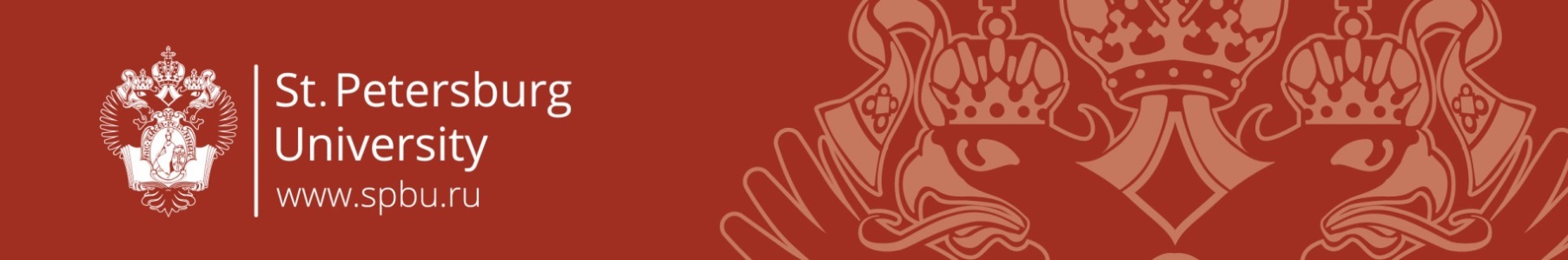 Autumn 2016 List of Courses (BA)*Highlighted courses are taught in EnglishRecommended LevelCoursesCoursesLanguage of InstructionNameECTS200Язык и мышление (на английском языке)   Language and Thinking  (in English)EnglishТимофеев Валерий Германович, Тимофеева Алена Борисовна, Орлов В.С.6300Архитектура: функция, конструкция, стильArchitecture: Function, Construction, StyleRussianСтепанов Александр Викторович6300Живопись. Теория, история, феноменология станковой картиныTheory, History, Phenomenology of Easel PaintingRussianЧернышева Мария Александровна6400Преддипломный семинар I. Методика описания и анализа произведения изобразительного искусстваSenior Project Seminar I . Methodology for Description and Analysis of Works of Fine ArtRussianЧернышева Мария Александровна3100История Британского искусства (на английском языке) The History of British Art (in English)EnglishФедчин Филипп Владимирович6100Воображение, изображение, реальность. Проблема мимесиса в искусстве Imagination, Representation and Reality. The Problem of Mimesis in ArtRussianЧернышева Мария Александровна6100Всеобщая история искусства. От античности до бароккоWorld art history. From antiquity to the BaroqueRussianЧечот Иван Дмитриевич6100Класс печатной графики IIntroduction to Printmaking (I)RussianБелый Петр Семенович6100Класс фотографии IPhotography Class. Group IRussianЛебедев Игорь Валерьевич6100Стили и жанры западноевропейской музыки Styles and Genres of Western European MusicRussianХодорковская Елена Семеновна6300Россия и Европа как проблема русской культуры и ее отражение в музыкеInteraction Between Russia and Europe as a Cultural Issue and its Reflection in the Russian MusicRussianКлимовицкий Абрам Иосифович6100Музыка как коммуникативная система Music as a Communicative SystemRussianНикитенко Оксана Борисовна6100Искусство звука. Слушать – переживать – пониматьArt of Sound. To Listen - to Feel - to Understand RussianРаннев Владимир Владимирович6100Класс фортепианоPiano ClassRussianБердюгин Александр Николаевич3100Практикум по сольфеджиоSolfeggio PracticumRussianНикитенко Оксана Борисовна3100Анализ драматического спектакля: классика на петербургской сцене Dramatic Play Analysis: Classics at the St. Petersburg StageRussianЗабулионите Кристина Иосифовна6200Класс актерского мастерства. Театр Сэма ШепардаActing Workshop. Sam Shepard Theater RussianГудков Максим Михайлович6200Сценическая речь ElocutionRussianМарченко Ольга Игоревна6100Музыка, литература, театр, кинематограф: к проблеме синтеза искусствMusic, Literature, Theatre, Cinema: Synthesis of Arts IssueRussianОгаркова Наталия Алексеевна6400Музыка в современной культуре: стили, идеи, контекстMusic in Contemporary Culture: Styles, Ideas, ContextRussianРаннев Владимир Владимирович6300Видеопроизводство: основы техники (на английском языке)Video Production: Technical Foundations (in English)EnglishГодованная Мария Викторовна6300Методология анализа аудиовизуального произведенияMethodology of Analyzing an  Audiovisual WorkRussianСавченкова Нина Михайловна 6400Голливуд: авторы и новаторыHollywood: Authors and PioneersRussianАртюх А.А.6100Литература и кинематографLiterature and Cinematography RussianДвинятина Жамила Рузмаматовна6300Фотография: история эстетической адаптацииPhotography: History of Esthetic AdjustmentRussianФоменко А.Н.6200Основы режиссуры кино и телевидения I Basics of  Film and TV directing IRussianПотемкин В.И6200Драматургия и сценарное дело IDramaturgy and Scriptwriting IRussianПотемкин В.И6300История кино (30-70-е)Cinema History (30-70s)RussianДавыдова О.С.6300Эволюция неигрового кино в ХХ веке: от документа к подделке Documentary Film Evolution in the 20th Century: from Document to FalsificationRussianДавыдова О.С.6400Советское кино: история и поэтикаSoviet Film. History and PoeticsRussianДвинятина Жамила Рузмаматовна6300Мифопоэтика в киноPoetics of Myth in CinemaRussianДвинятина Жамила Рузмаматовна6200Российское кино и общество: 1920-2000гг (на английском языке)Russian Cinematograph and Society of 1920-2000 (in English) EnglishЛысаков Павел Вячеславович6300Политика литературы: по ту сторону «правого» и «левого»Literature Politics: Beyond the "Right Wing" and the "Left Wing"RussianФокин Сергей Леонидович6300Литература XIX века: Западная Европа и США19th Century Literature: Western Europe and USARussianАствацатуров Андрей Алексеевич6300Теория и практика литературного перевода (французский язык)Theory and Practice of Literary Translation (French)FrenchФокин Сергей Леонидович 6200Модернизм в литературе Западной Европы и США Modernism in the Literature of Western Europe and the USARussianАствацатуров Андрей Алексеевич6200Русские литературные путешествияRussian TraveloguesRussianАхапкин Денис Николаевич6200Русский роман: история, идеология, поэтика Russian Novel: History, Ideology, PoeticsRussianДвинятин Федор Никитич 6100Основы анализа художественных текстов (на английском языке)Introduction to Literary Analysis (in English) EnglishТимофеев Валерий Германович6200Введение в филологию. Анализ поэтического текстаIntroduction to Philology. Analysis of a Poetic TextRussianАствацатурова Вера Викторовна6300Латиноамериканский роман эпохи расцветаLatin American Novel of Golden AgeRussianДвинятин Федор Никитич 6200Перевод литературы на язык кино. Русская классика на мировом экранеTranslating Literature into the Language of Film: Russian Classics on the World ScreenRussianБоборыкина Татьяна Александровна6300Петербургские тексты (на английском языке)St Petersburg and Its Texts (In English)EnglishЛысаков Павел Вячеславович6100Введение в филологию. Язык. Фольклор. Литература.Introduction to Philology. Language, Folklore, LiteratureRussianКалашникова Марина Владимировна6200Вымысел и реальность: Чарльз Диккенс на фоне викторианской Англии  (на английском языке)Fairytale VS Reality: Charles Dickens against the background Victorian England  (in English)EnglishБоборыкина Татьяна Александровна / John Taylor6200Как создать успешный публицистический текст (Часть 1)How to Create a Successful Journalistic Text  IRussianКоцюбинский Даниил Александрович6200Античная и средневековая философияAntique and Medieval PhilosophyRussianШахнович Марианна Михайловна6100История и философия наукиHistory and Philosophy of ScienceRussianКараваев Эдуард Федорович6100Философия искусстваPhilosophy of ArtRussianСкопин Денис Александрович6200Философская антропологияPhilosophical AnthropologyRussianМарков Б.В.6300Философия XIX векаPhilosophy of the 19th CenturyRussianСкопин Денис Александрович6300Современная эстетикаContemporary EstheticsRussianРадеев А.В.6200Игра и культураGames and CultureRussianА. Г. Козинцев6100Антропология движения Antropology MotionsRussianТ. Б. Щепанская6100Антропологические аспекты медийных технологийAnthropological Aspects of Media TechnologiesRussianИ. В. Утехин6300Гендерные исследования Gender StudiesRussianЩеапнская Т.Б.6200Образы исчезнувшего мира: мир евреев Восточной Европы в кинематографе.Images of a Vanished World: the Eastern European Jewish World in FilmRussianДымшиц Валерий Аронович6200Антропология религииAnthropology of ReligionRussianПанченко А.А.6200Американская демократия глазами иностранцевForeigners' View on American Democracy RussianМонахов Валерий Михайлович, Михайлова Тамара Михайлова6100Введение в американскую цивилизацию Introduction to American CivilizationRussianКубышкин Александр Иванович6200Советско-американские отношения во время Холодной войны 1917-1991 (на английском языке) The Soviet-American relations during the Cold War (1917-1991) (in English)EnglishКубышкин Александр Иванович6200История ИталииHistory of ItalyRussianКомиссаров Борис Николаевич6300История российского самодержавия: московский и петербургский этапы (вторая половина XV века – февраль 1917 года) History of Russian Autocracy: Moscow and Petersburg Periods (second half of the XV century - February 1917)RussianКоцюбинский Даниил Александрович6400История и памятьHistory and MemoryRussianКоцюбинский Даниил Александрович6100История стран Западной Европы в Новое время History of Western European Countries in the Modern PeriodRussianВарустина Елена Львлвна6200Британия и британцы. (Как зарождалась Британия?)Britain and the British. Origin of BritainRussianВарустина Елена Львовна6300Количественные методы в социальных и гуманитарных науках: непараметрическая статистика и теория порядковых игр Quantitative Methods in History and Social Sciences: Mathematical Statistics and Game TheoryRussianРыжков Владимир Сергеевич6200Сравнительная история политической мысли. Россия и Европа (на английском языке)Comparative History of Political Thought. Russia and Europe (in English)EnglishРыжков Владимир Сергеевич6100США и Китай: проблемы межцивилизационного взаимодействия China and the United States: Issues in Intercultural RelationsRussianЦветков Иван Александрович6100Введение в культурологию и философию культурыIntroduction to Cultural Studies and Philosophy of CultureRussianЗабулионите Кристина Иосифовна6100Сравнительная политологияComparative Political ScienceRussianКононенко Павел Борисович6100Политическая социологияPolitical SociologyRussianКлемент Карин Матильда6300Преступление и наказание: теория, уголовная политика, права человекаCrime and Punishment: Theory, Criminal Politics, and Human RightsRussianГуринская Анна Леонидовна6100Политическое и социальное неравенствоPolitical and Social InequalitiesRussianКлемент Карин Матильда6300Количественные и качественные методы в социальных наукахQuantitative and Gualitative Methods in the Social SciencesRussianНастыч Мария Александровна/ Клемент К.6200Политическая философия Нового времениPolitical Philosophy of New EraRussianМагун А.В.6300Холодная война (на англ. языке)The Cold War (in English)EnglishКубышкин А.И., Пушкина Д.Б.6200МикроэкономикаMicroeconomicsRussianДубянский Александр Николаевич6300Эконометрика EconometricsRussianКалью Валерий Алексеевич 6400Мировая экономикаWorld EconomyRussianКадочников Денис Валентинович6100PR и брендинг в культурных индустрияхPR and Branding in Culture IndustriesRussianТульчинский Григорий Львович6200Британская политическая экономия (на английском языке)British Political Economy (in English)English Taylor John A.6300Региональная экономикаRegional EconomyRussianВоробьев А.С.6200Экономика и политика современного КитаяEconomics and Politics of Contemporary ChinaRussianКадочников Д.В.6300Экономика общественного сектораPublic Sector EconomicsRussianВоробьев А.С.6300Макроэкономика 2 Macroeconomics 2RussianРозмаинский И.В.6100Введение в современную экономическую теориюIntroduction to Modern Theory of EconomicsRussianДубянский Александр Николаевич6100Экономическая историяEconomic HistoryRussianРасков Данила Евгеньевич6300Количественные и качественные методы в социальных наукахQuantitative and Gualitative Methods in the Social SciencesRussianНастыч Мария Александровна/ Клемент К.6200Мусульманский мистицизмIslamic MysticismRussianАврутина Аполлинария Сергеевна6300Арабские средства массовой информацииArab Mass MediaRussianМокрушина А.А.6100Введение в историю и культуру ислама Introduction to History and Culture of IslamRussianПавлов Д.С.6100История обществ стран мусульманского мираHistory of Societies in Islamic WorldRussianПавлов Дмитрий Сергеевич6200Практикум по MATLAB  MATLAB PracticumRussianЧерных Герман Анатольевич6300Нейрокомпьютинг и нейромоделированиеComputational Neuroscience and NeuromodellingRussianКуперин Юрий Александрович6200Игра и культураGames and CultureRussianА. Г. Козинцев6100Введение в социальную психологию (на английском языке)Introduction to Social Psychology (in English)EnglishАллахвердов Михаил Викторович6100Концепции современного естествознания: Человек как предмет естественнонаучного познанияConcepts of Modern  Natural Science. Man as a Subject of Natural ScienceRussianКануников Игорь Евгеньевич6200Методы исследования когнитивных процессов и психологических феноменовResearch Methods of Cognitive Process And Psychological Phenomenon RussianКарпинская Валерия Юльевна6200Введение в психолингвистикуIntroduction to PsycholinguisticsRussianПрокопеня Вероника Константиновна, Слюсарь Наталия Анатольевна6300Психофизиология индивидуальных различийPsychophysiology of Individual DifferencesRussianКануников Игорь Евгеньевич6300Когнитивная психологияCognitive  PsychologyRussianГершкович Валерия Александровна, Морошкина Надежда Владимировна6200Экспериментальная психологияExperimental PsychologyRussianГершкович Валерия Александровна, Морошкина Надежда Владимировна6100Концепции современного естествознания. Современная биология: концепции и перспективыConcepts of Modern Natural Sciences. Modern Biology: Concepts and PerspectivesRussianТиходеев Олег Николаевич6100Концепции современного естествознания. Введение в науки о жизниConcepts of Modern Natural Sciences. Introduction to Life ScienceRussianТиходеев Олег Николаевич6400Управление рисками Risk ManagementRussianДмитриева Людмила Анатольевна6100Математика и информатика. Введение в математику (на английском языке)Mathematics and Computer Science. Introduction to  Mathematics (in English)EnglishДмитриева Людмила Анатольевна6300Математический анализ I Calculus IRussianЖуравлев Михаил Евгеньевич6200Введение в квантовую физикуIntroduction to Quantum PhysicsRussianЖуравлев Михаил Евгеньевич6100Математика и информатика: основы математики Mathematics and Computer Science: Foundations of MathematicsRussianКалью Валерий Алексеевич 6100Концепции современного естествознания. Модели и реальность Concepts of Modern Natural Science: Models and RealityRussianКуперин Юрий Александрович6300Нейрокомпьютинг и нейромоделированиеComputational Neuroscience and NeuromodellingRussianКуперин Юрий Александрович6400Самоорганизация и хаосSelf-organization and ChaosRussianЧерных Герман Анатольевич6200Практикум по MATLAB  MATLAB PracticumRussianЧерных Герман Анатольевич6100Математика и информатика: основания математикиMathematics and Computer Science: Foundations of MathematicsRussianРодин Андрей Вячеславович6300 Основания информатики Foundations of Computer ScienceRussianЖукова Алена Михайловна/ Черных Герман Анатольевич6300Учебная практика: Архитектура ЭВМ Program Practicum. Computer ArchitectureRussianЖукова Алена Михайловна3200Интернет технологии Web TechnologiesRussianЧерных Герман Анатольевич/ Назаров Антон Андреевич6100Математика и информатика: междисциплинарный подход Mathematics and Computer Science: an Interdisciplinary ApproachRussianЖуравлев Михаил Евгеньевич6300Обработка изображенийImage ProcessingRussianПотапов Алексей Сергеевич6300Абстрактная алгебра Abstract AlgebraRussianЖукова Алена Михайловна6200Введение в анализ алгоритмовAlgorithm Design and AnalysisRussianЖукова Алена Михайловна6100/200/300Арабский язык IArabic IRussianХана Яфия Юсифь Джамиль / Мокрушина Амалия Анатольевна6100/200/300Французский языкThe  French Language and CivilizationRussianВолчек Ольга Евгеньевна6100/200/300Практический курс немецкого языка IGerman in Practice IRussianРыбкина Ольга Игоревна6100/200/300Практический курс итальянского языка IItalian in Practice IRussianКудрявцева Е.В.6100Основы классической филологии (латинский / древнегреческий)Fundamentals of Classical Philology (Latin/ Ancient Greek)RussianМежерицкая Светлана Игоревна6200Основы классической филологии IIFundamentals of Classical Philology IIRussianМежерицкая Светлана Игоревна6100/200/300Английский языкEnglish    RussianПетрова Виктория Юрьевна/ Тимофеева А.Б. /Репина Т.Ю.4300Курс подготовки к международному экзамену TOEFLBUILDING SKILLS FOR TOEFLRussianШрамко Л.И.6300Разговорная практика и сочинение. Базовые фонетические аспекты русской речи Conversational Practice and Essay Writing. Phonetic Basics in RussianRussianВойтехина Ольга Сергеевна, Румянцева Елена Владимировна6300Русский язык в диалогах и дискуссиях. Систематизация фонетических знанийRussian in Dialogues and Discussions. Systematization of Phonetic LanguageRussianВойтехина Ольга Сергеевна, Румянцева Елена Владимировна6400Русский язык через культуру и историю. Совершенствование фонетических навыковRussian language through culture and history. Phonetic aspects of russian languageRussianВойтехина Ольга Сергеевна, Демина Елена Евгеньевна6300Грамматика: морфология и основные элементы синтаксисаGrammar: Morphology and Main Syntactic ElementsRussianШатилова Марина Олеговна, Кожевникова Людмила Петровна, Некора Наталья Евгеньевна6400Семантика, функции и употребление сложных грамматических явлений русского языкаSemantics, Functions and Complex Grammar Constructions UsageRussianКожевникова Людмила Петровна6400Трудные случаи употребления сложных грамматических конструкций русского языкаDifficult use cases of  russian language grammar constractionsRussianШатилова Марина Олеговна6300Чтение, аудирование и письменная речьReading, Listening Comprehension and WritingRussianНекора Наталья Евгеньевна, Кожевникова Людмила Петровна6400Практикум по письменной речи и аналитическое чтение Practicum in Writing and Analytic Reading RussianШатилова Марина Олеговна, Некора Наталья Евгеньевна6